23 ФЕВРАЛЯ – ПРАЗДНИК СМЕРТИ!Своим призывом в армию - государство лишает свободы выбора новые поколения молодых людей. Ежегодно от неуставных отношений страдают тысячи ребят. Кто-то умирает.23 февраля - день, когда принято поздравлять военнослужащих, да и всех мужчин, как потенциальных солдат. Государство называет всё это днём защитника отечества. Но кого защищают вооруженные силы? Разве граждан государства от иностранного военного вторжения? Но ведь с той стороны границы, не те же люди, они, так же как и мы хотят жить в мире, спокойно воспитывать детей, радоваться. Кому же нужны войны? Они нужны правящей верхушке и крупному бизнесу, которые начинают войны за расширение сфер влияния, получения контроля над сырьевыми базами и увеличение рынков сбыта. Всё это делается ценой миллионов жизней и на деньги, украденные из наших карманов, а что бы люди с гордостью шли на бойню войны и в рабство казармы, их головы забивают государственной пропагандой патриотизма, рассказывают о необходимости защиты неких  интересов от агрессии зарубежных стран и террористов. Но не может быть никаких общих интересов у угнетенных и их угнетателей! 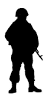 Единственная война в интересах угнетенных - это классовая война против власти чиновников и олигархии, против отчуждения большинства от принятия решений, касающихся их жизни. Сейчас необходимо дать отпор властям, пытающимся заполучить новых рабов. Ты можешь это сделать - не являйся в военкомат по повестке или по звонку, уничтожай милитаристскую пропаганду, саботируй деятельность военкоматов, дезертируй, создавай группы самообороны и взаимопомощи для противодействия государственному террору.

Оружие всем!
 Долой призывное рабство!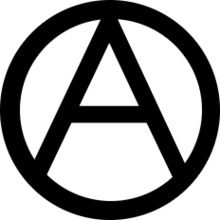 Анархическое сопротивление в Беларуси:www.REVBEL.org